        AREA AND PERIMETER OF CIRCLECODE:-import java.io.*;class circle{ publicstaticvoid main(String arg[])   { int radius;try      { InputStreamReader In=new InputStreamReader(System.in); BufferedReader br= new BufferedReader(In);    System.out.print("Enter the radius of circle = ");     String str= br.readLine();radius= Integer.parseInt(str);double area,perimeter;area=3.14*radius*radius;perimeter=2*3.14*radius;System.out.println("Area of circle = " + area);System.out.println("Perimeter of circle = "+perimeter);}catch(Exception e)      { System.out.println("Error : " + e);}}}OUTPUT:-Enter the radius of circle=3Area of circle=28.26Perimeter of circle=18.84SUBSTRING REMOVALCODE:-import java.io.*;class subrem { publicstaticvoid main(String arg[])    { StringBuffer str;String substr,temp;int strlen,i=0,ctr=0;int substrlen;DataInputStream din=new DataInputStream(System.in);try       { System.out.println("Enter the string : "); str=new StringBuffer(din.readLine());System.out.println("Enter the substring to be removed");substr=din.readLine();strlen=str.length();substrlen=substr.length();strlen=strlen-substrlen;while(i<=strlen)         { temp=str.substring(i,i+substrlen);if(temp.equals(substr))            { str.delete(i,i+substrlen);strlen=strlen-substrlen; ctr++;}else             { i=i+1;}}System.out.println(str);         System.out.println("number of substring removed"+ ctr);         }catch(IOException e)         { System.out.println(e);}catch(StringIndexOutOfBoundsException e)         {System.out.println(e);         }}     }OUTPUT:-Enter the string: Welcome to the gameEnter the substring to be removed:MeWelco  to the gaNumber of substring removed:2                                             METHOD OVERLOADINGCODE:-class overload { int p;Void volume(int a)     { p=a*a*a;System.out.println("Volume of cube:" + p);}void volume(int a,int b,int c)     { p=a*b*c;System.out.println("Volume of cuboid" + p);     }Public static void main(String arg[])     {         overload b=new overload();b.volume(5);         b.volume(5,10,5);     }}  OUTPUT:-Volume of cube:125Volume of cuboid:250                                           MULTI-LEVEL INHERITANCECODE:-import java.io.*;class multilvl  {int sid;     String sname,branch;char year;     multilvl(int id,String sn,String b,char y)     {         sid=id;         sname=sn;         branch=b;         year=y;     }void display()     {         String yrdetail=" ";if(year=='f')             yrdetail="First Year";elseif (year=='s')             yrdetail="Second Year";elseif (year=='t')             yrdetail="Third Year";         System.out.println("\n\t\t\t The student details :");         System.out.println("Student id : " + sid);         System.out.println("Name : " + sname);         System.out.println("Branch : " + branch);         System.out.println("Year : " + yrdetail);     }}class mark extends multilvl {     String category;int mark1,mark2,mark3;     mark(int id, String sn,String b,char y,String cat,int m1,int m2,int m3)     {super(id,sn,b,y);         category=cat;         mark1=m1;         mark2=m2;         mark3=m3;     }void display()     {super.display();         System.out.println("Category : " + category);         System.out.println("Mark1 : " + mark1);         System.out.println("Mark2 : " + mark2);         System.out.println("Mark3 : " + mark3);     } }class report extends mark {double total,avg;     String grade;     report(int id,String sn,String b,char y,String cat,int m1,int m2,int m3)     {super(id,sn,b,y,cat,m1,m2,m3);     }void tot()     {         total=mark1+mark2+mark3;         avg=total/3.0;if((mark1>=40) && (mark2>=40) && (mark3>=40))         {if(avg>=80)               grade="Distinction";elseif((avg>=60)&&(avg<80))               grade="First class";else                 grade="Second class";         }else     grade="Fail";     }void display()     {         tot();super.display();         System.out.println("\t\t Total : " + total);         System.out.println("\t\t Average : " + avg);         System.out.println("\t\t Grade : " + grade);     } }class inheritance {publicstaticvoid main(String arg[]) throws IOException             {int id,m1,m2,m3;         String name,br,cat;char yr,ch;         DataInputStream din=new DataInputStream(System.in);do         {             System.out.println("Enter id : ");             id=Integer.parseInt(din.readLine());             System.out.println("Enter name : ");             name=din.readLine();             System.out.println("Enter branch : ");             br=din.readLine();             System.out.println("Enter year (f/s/t) : ");             yr=(din.readLine()).charAt(0);             System.out.println("Enter category : ");             cat=din.readLine();             System.out.println("Enter mark1 : ");             m1=Integer.parseInt(din.readLine());             System.out.println("Enter mark2 : ");             m2=Integer.parseInt(din.readLine());             System.out.println("Enter mark3 : ");             m3=Integer.parseInt(din.readLine());             report r1=new report(id,name,br,yr,cat,m1,m2,m3);             r1.display();             System.out.println("\n\n Do you want to continue? (Y/N) : ");             ch=(din.readLine()).charAt(0);         }while(ch=='y' || ch=='Y');     }}OUTPUT:-Enter the id:100Enter name:AAAEnter branch:CSEnter year(f/s/t):sEnter category:III semEnter mark1:90Enter mark2:90Enter mark3:90Student detailStudent id:100Student name:AAABranch:CSYear:second yearCategory: III semMark1:90Mark2:90Mark3:90Total:270Average:90Grade=DistinctionDo you want to continue? (y/n):n                     INTERFACECODE:-interface shapes{publicdouble calculatearea();}class rectangle implements shapes{int l,b;rectangle(int l,int b){this.l=l;this.b=b;    }publicdouble calculatearea()    {return(l*b);    }}class triangle implements shapes{int b,h;    triangle(int b,int h)    {this.b=b;this.h=h;    }publicdouble calculatearea()    {return(0.5*b*h);    }}class shapesEx{publicstaticvoid main(String arg[])    {        rectangle r1=new rectangle(2,7);        triangle t1=new triangle(4,16);double area;        area=r1.calculatearea();        System.out.println("Area of rectangle = " + area);        area=t1.calculatearea();        System.out.println("Area of triangle = " + area);    }}OUTPUT:-Area of rectangle=14Area of triangle=32             ABSTRACT CLASSCODE:-import java.io.*;abstract class shapes{abstract void area(int l,int b);}class rectangle extends shapes{void area(int l,int b)    {System.out.println("Area of rectangle = " + (l*b));    }}class triangle extends shapes{void area(int l,int b)    {System.out.println("Area of triangle = " + (0.5*l*b));    }}class abstractEx{public static void main(String arg[])    {int l,b;        shapes s1;        System.out.println("Enter the length and breadth:");try        {DataInputStream din=new DataInputStream(System.in);        l=Integer.parseInt(din.readLine());        b=Integer.parseInt(din.readLine());        s1=new rectangle();         s1.area(l,b);        s1=new triangle();        s1.area(l,b);    }catch(Exception e)        {            System.out.println(e);        }        }}  OUTPUT:-Enter the length and breadth45Area of rectangle=20Area of triangle=10PREDEFINED EXCEPTIONCODE:-import java.io.*;class predefinedException{publicstaticvoid main(String arg[]) throws IOException    {double a[]=newdouble[5];double b[]=newdouble[5];double c[]=newdouble[5];int limit;        DataInputStream din=new DataInputStream(System.in);try        {System.out.print("Enter the limit : ");limit=Integer.parseInt(din.readLine());for(int i=0;i<limit;i++)            {System.out.print("Enter a["+i+"] : ");                a[i]=Double.parseDouble(din.readLine());                System.out.print("Enter b["+i+"] : ");                b[i]=Double.parseDouble(din.readLine());                c[i]=a[i]/b[i];                System.out.println("c["+i+"] : " + c[i]);            }        }catch(ArrayIndexOutOfBoundsException e)        {System.out.print("Exception thrown" + e);        }catch(IOException e)        {System.out.print("Exception thrown" + e);        }catch(NumberFormatException n)        {            System.out.print("Exception thrown" + n);        }catch(ArithmeticException n)        {            System.out.print("Exception thrown" + n);        }    }}OUTPUT:-Enter the limit:1Enter a[0]:2Enter b[0]:4C[0]=.5        USERDEFINED EXCEPTIONOUTPUT:-import java.io.*;class MarksOutOfBoundsException extends Exception {int mark;     MarksOutOfBoundsException(int mark)     {this.mark=mark;     }public String toString()     {return("Mark should be greater than 0 and less than 100 and your input is " + mark);     }}class demo {publicstaticvoid main(String arg[])     {         BufferedReader br= new BufferedReader(new InputStreamReader(System.in));int mark;try         {              String str= br.readLine();           mark=Integer.parseInt(str);if(mark<16)thrownew MarksOutOfBoundsException(mark);         }catch(IOException e)         {             System.out.println(e);         }catch(MarksOutOfBoundsException e)         {           System.out.println(e);         }     } }OUTPUT:-Enter the marks:45                   RUNNABLECODE:-class EvenThread implements Runnable{ int a[]=newint[10];  String name;  Thread t;  EvenThread(String name,int a[])    { t=new Thread(this,name);this.a=a;      t.start();    }publicvoid run()    { try       { for(int i=0;i<a.length;i++)           { if(a[i]%2==0)               System.out.println("Even no" + i + "is" + a[i]);           }       }catch(Exception e)       { System.out.println(e);       }    }}class OddThread implements Runnable{ int a[]=newint[10];  String name;  Thread t;  OddThread(String name,int a[])    { t=new Thread(this,name);this.a=a;      t.start();    }publicvoid run()    { try       { for(int i=0;i<a.length;i++)           { if(a[i]%2!=0)               System.out.println("Odd no" + i + "is" + a[i]);           }       }catch(Exception e)       { System.out.println(e);       }    }}class ThreadRunnable{ publicstaticvoid main(String arg[])    { int a[]={10,57,78,32,43};      EvenThread e=new EvenThread("Even",a);      OddThread o=new OddThread("Odd",a);    }}OUTPUT:-Even1=10Odd1=57Even2=78Odd2=43Even3=32STRING MANUPULATIONCODE:-import java.io.*;class strmanp{publicstaticvoid main(String arg[]) throws IOException    {        String str;int vowels=0,digits=0,blanks=0,cons=0,spchar=0;char ch;        BufferedReader br= new BufferedReader(new InputStreamReader(System.in));        System.out.print("Enter a string : ");        str=br.readLine();for(int i=0;i<str.length();i++)        {            ch=str.charAt(i);if(ch=='a' || ch=='A' || ch=='e' || ch=='E' || ch=='i' || ch=='I' || ch=='o' || ch=='O' || ch=='u' || ch=='U')                vowels++;elseif (Character.isLetter(ch))                cons++;elseif (Character.isDigit(ch))                digits++;elseif (Character.isWhitespace(ch))                blanks++;else                spchar++;        }        System.out.println("Vowels : " + vowels);        System.out.println("Constants : " + cons);         System.out.println("Digits : " + digits);        System.out.println("Blanks : " + blanks);         System.out.println("Special Character : " + spchar);    }}OUTPUT:-Enter the string:ake  23@Vowels:2Consonants:1Digits:2Whitespaces:2Special characters:1                                                 FILE COPYCODE:-import java.io.*;class filecopy {publicstaticvoid main(String arg[]) throws IOException     {int c;    String a,b;    DataInputStream din=new DataInputStream(System.in);    FileInputStream f1;    FileOutputStream f2;    System.out.println("Enter the name of first file : ");try    {        a=din.readLine();        System.out.println("Enter the name of second file : ");        b=din.readLine();        f1=new FileInputStream(a);        f2=new FileOutputStream(b);while(true)        {            c=f1.read();if(c==-1)            {break;            }            f2.write(c);        }        f1.close();        f2.close();    }catch(FileNotFoundException e)    {        System.out.println(e);    }}}Output:-Enter the name of first file:original.txtEnter the name of second file:copyLEAP YEARCODE:-import java.io.*; publicclass leapyear{ publicstaticvoid main(String arg[])   { int year;     DataInputStream din=new DataInputStream(System.in);     try      { System.out.println(“Enter the year”);        year=Integer.parseInt(din.readLine()); if((year%400==0)||((year%4==0)&&(year%100!=0)))        { System.out.println(year + " is a leap year");        }else        {            System.out.println(year + " is not a leap year");        }       }     catch(Exception e)      { System.out.println(e);         }}OUTPUT:-Enter the year:20042004 is a leap year                  FIBONACCI SERIESCODE:-import java.io.*;class fibonacci  { publicstaticvoid main(String arg[])     { int x1=-1, x2=1, x3=0, n;       DataInputStream din=new DataInputStream(System.in);         try          { System.out.println(“Enter the number of terms”);            n=Integer.parseInt(din.readLine());for(int i=0;i<n;i++)             { x3=x1+x2;               System.out.print(x3 + " ");               x1=x2;               x2=x3;             }          }          Catch(Exception e)           { System.out.println(e);           }       }}OUTPUT:-Enter the number of terms:100 1 1 2 3 5 8 13 21 34                      VOLUME OF BOXCODE:-import java.io.*;class box {int a,l,b,h;   box(int a)     {this.a=a;     }   box(int l,int b,int h)     {this.l=l;this.b=b;this.h=h;     }void calc1()     {       System.out.println("Volume of cube : " + a*a*a);     }void calc2()     {       System.out.println("Volume of cuboid : " + l*b*h);   } }class boxvol {publicstaticvoid main(String arg[])     {int a,l,b,h;try      { DataInputStream br=new DataInputStream(System.in);        System.out.print("Enter the value of side of cube : ");             String str=br.readLine();             a=Integer.parseInt(str);             box b1=new box(a);             b1.calc1();             System.out.print("Enter the value of length : ");             String str1=br.readLine();             l=Integer.parseInt(str1);             System.out.print("Enter the value of breadth : ");             String str2=br.readLine();             b=Integer.parseInt(str2);             System.out.print("Enter the value of height : ");             String str3=br.readLine();             h=Integer.parseInt(str3);             box b2=new box(l,b,h);             b2.calc2();         }catch(Exception e)         {             System.out.println(e);         }     } }OUTPUT:-Enter the value of side of cube:2Volume of cube:8Enter the value of length:2Enter the value of breadth:3Enter the value of height:2Volume of cuboid:12                 PRIME NUMBERCODE:-publicclass prime {publicstaticvoid main(String[] args)     { int n,flag=1;      DataInputStream din=new DataInputStream(System.in);         try          { System.out.println(“Enter the number”);            n=Integer.parseInt(din.readLine());for (int i=2;i<n;i++) { if(n%i==0){ flag=0;break;} }if(flag==0) { System.out.println(n + " is not a prime number");}else{ System.out.println(n + " is a prime number");}        }       catch(Exception e)        { System.out.println(e);}} }OUTPUT:-Enter the number:55 is a prime number             SORTING USING RANDOMCODE:-import java.util.Random;import java.io.*;class sorting  {publicstaticvoid main(String arg[]) throws Exception     {int temp,i,j,n;        DataInputStream din=new DataInputStream(System.in);        System.out.println(“Enter the number of terms:”);        n=Integer.parseInt(din.readLine());int a[]=newint[n];        Random rg=new Random();for(i=0;i<n;i++)        {            a[i]=rg.nextInt(1000);            System.out.println(a[i]);        }        System.out.println("After sorting : ");for(i=0;i<n;i++)        {for(j=i+1;j<n;j++)            {if(a[i]>a[j])                {                    temp=a[i];                    a[i]=a[j];                    a[j]=temp;                }            }        }for(i=0;i<n;i++)        {            System.out.println(a[i]);        }    }} OUTPUT:-Enter the number of terms:511 54 987 2 542After sorting:2 11 54 542 987                  MATRIX ADDITIONCODE:-import java.io.*;class rec45   {publicstaticvoid main(String arg[])     {double a[][]=newdouble[5][5];double b[][]=newdouble[5][5];double c[][]=newdouble[5][5];int l1,i,j,l2;try         {             System.out.println("Enter number of rows : ");             DataInputStream din=new DataInputStream(System.in);             String str=din.readLine();             l1=Integer.parseInt(str);             System.out.println("Enter number of columns : ");             l2=Integer.parseInt(str);for(i=0;i<l1;i++)             {for(j=0;j<l2;j++)                {                 System.out.println("Enter a["+i+"]["+j+"] : ");                 a[i][j]=Double.parseDouble(din.readLine());                }             }for(i=0;i<l1;i++)             {for(j=0;j<l2;j++)                {                 System.out.println("Enter b["+i+"]["+j+"] : ");                 b[i][j]=Double.parseDouble(din.readLine());                }             }for(i=0;i<l1;i++)             {for(j=0;j<l2;j++)                {                     c[i][j]=a[i][j]+b[i][j];                }             }             System.out.println(“After addition:”);for(i=0;i<l1;i++)             {for(j=0;j<l2;j++)                {                 System.out.println(c[i][j] + “ “);                }               System.out.println();             }         }catch(IOException e)              {                 System.out.println(e);             }catch(ArrayIndexOutOfBoundsException e)         {                  System.out.println(e);             }catch(ArithmeticException e)         {                  System.out.println(e);             }catch(NumberFormatException e)         {                  System.out.println(e);             }     }}OUTPUT:-Enter number of rows:2Enter number of columns:2Enter a[0][0]:1Enter a[0][1]:2Enter a[1][0]:3Enter a[1][1]:4Enter b[0][0]:1Enter b[0][1]:2Enter b[1][0]:3Enter b[1][1]:4After addition:2 46 8                      FACTORIALCODE:-import java.io.*;publicclass FACT {publicstaticvoid main(String arg[])     {int n;try    {  DataInputStream br=new DataInputStream(System.in);        System.out.println("Enter the term : ");        String str=br.readLine();        n=Integer.parseInt(str);int i,f=1;for(i=2;i<=n;i++)        {            f=f*i;        }        System.out.println("Factorial = " + f);    }catch(Exception e)    {        System.out.println(e);    }}}  OUTPUT:-Enter the term:4Factorial=24OVERRIDING METHODSCODE:-class A{    int i,j;    A(int a,int b)    {        i=a;        j=b;    }    void show()    {     System.out.println("i and j: "+i+" "+j);    }}class B extends A{    int k;    B(int a,int b,int c)    {        super(a,b);        k=c;    }    void show()    {        System.out.println("k: "+k);    }}public class override{	public static void main(String args[])    {      B ob=new B(1,2,3);      ob.show();  }}OUTPUT:k: 3INTERPROCESS COMMUNICATIONCODE:-class Q {   int n;   boolean flag = false;   synchronized int remove() {      if(!flag)      try {         wait();      } catch(InterruptedException e) {         System.out.println("InterruptedException caught");      }      System.out.println("Item Removed: " + n);      flag = false;      notify();      return n;   }   synchronized void add(int n) {      if(flag)      try {         wait();      } catch(InterruptedException e) {         System.out.println("InterruptedException caught");      }      this.n = n;      flag = true;      System.out.println("Item Inserted: " + n);      notify();   }}class Producer implements Runnable {   Q q;   Producer(Q q) {      this.q = q;      new Thread(this, "Producer").start();   }   public void run() {      int i = 1;      while(true ) {         q.add(i++);      }   }}class Consumer implements Runnable {    Q q;    Consumer(Q q) {       this.q = q;       new Thread(this, "Consumer").start();    }    public void run() {       while(true) {       q.remove();    }  }}class IPC {   public static void main(String args[]) {      System.out.println("Press Control-C to stop.");      Q q = new Q();      new Producer(q);      new Consumer(q);   }}OUTPUT:-Press Control-C to stop.Item Inserted: 1Item Removed: 1Item Inserted: 2Item Removed: 2Item Inserted: 3Item Removed: 3Item Inserted: 4Item Removed: 4Item Inserted: 5Item Removed: 5Item Inserted: 6Item Removed: 6THREAD SYNCHRONIZATIONCODE:-class Callme {   void call(String msg) {      System.out.print("[" + msg);      try {         Thread.sleep(1000);      } catch (InterruptedException e) {         System.out.println("Interrupted");      }      System.out.println("]");}}class Caller implements Runnable {   String msg;   Callme target;   Thread t;   public Caller(Callme targ, String s) {      target = targ;      msg = s;      t = new Thread(this);      t.start();   }public void run() {     synchronized(target) {          target.call(msg);}   }}class Synch {   public static void main(String args[]) {      Callme target = new Callme();      Caller ob1 = new Caller(target, "I");      Caller ob2 = new Caller(target, "Like");      Caller ob3 = new Caller(target, "Java");try {         ob1.t.join();         ob2.t.join();         ob3.t.join();      } catch(InterruptedException e) {         System.out.println("Interrupted");}   }}OUTPUT        [I][Like][Java]UTILITY PROGRAMCODE:-import java.io.*;import java.util.*;class calenderdemo {	public static void main(String args[]) throws IOException	{		String month[]={"Jan","Feb","March","April","May","June","July","Aug","Sep","Oct","Nov","Dec"};		int year;		GregorianCalendar gc = new GregorianCalendar();		System.out.print("Date: ");		System.out.print(month[gc.get(Calendar.MONTH)]);		System.out.print(" "+gc.get(Calendar.DATE)+" ");		System.out.print(year=gc.get(Calendar.YEAR));		System.out.print("TIME: ");		System.out.print(gc.get(Calendar.HOUR)+":");		System.out.print(gc.get(Calendar.SECOND));		if(gc.isLeapYear(year))		{			System.out.println("The current year is leap year");		}		else		{			System.out.println("The current year is not leap year");		}	}}OUTPUTDate: Oct 8 2013TIME: 11:24The current year is not leap year            APPLET PROGRAMS                BUTTONSCODE:-import java.awt.*;import java.applet.*;publicclass applet4 extends Applet{Button okButton1,okButton2,okButton3,okButton4,okButton5;publicvoid init()    {    setLayout(new BorderLayout());    okButton1=new Button("Centered Button");    okButton2=new Button("Cold North");    okButton3=new Button("Go West");    okButton4=new Button("At East");    okButton5=new Button("Hot South");    add(okButton1,"Center");    add(okButton2,"North");    add(okButton3,"West");    add(okButton4,"East");    add(okButton5,"South");    }}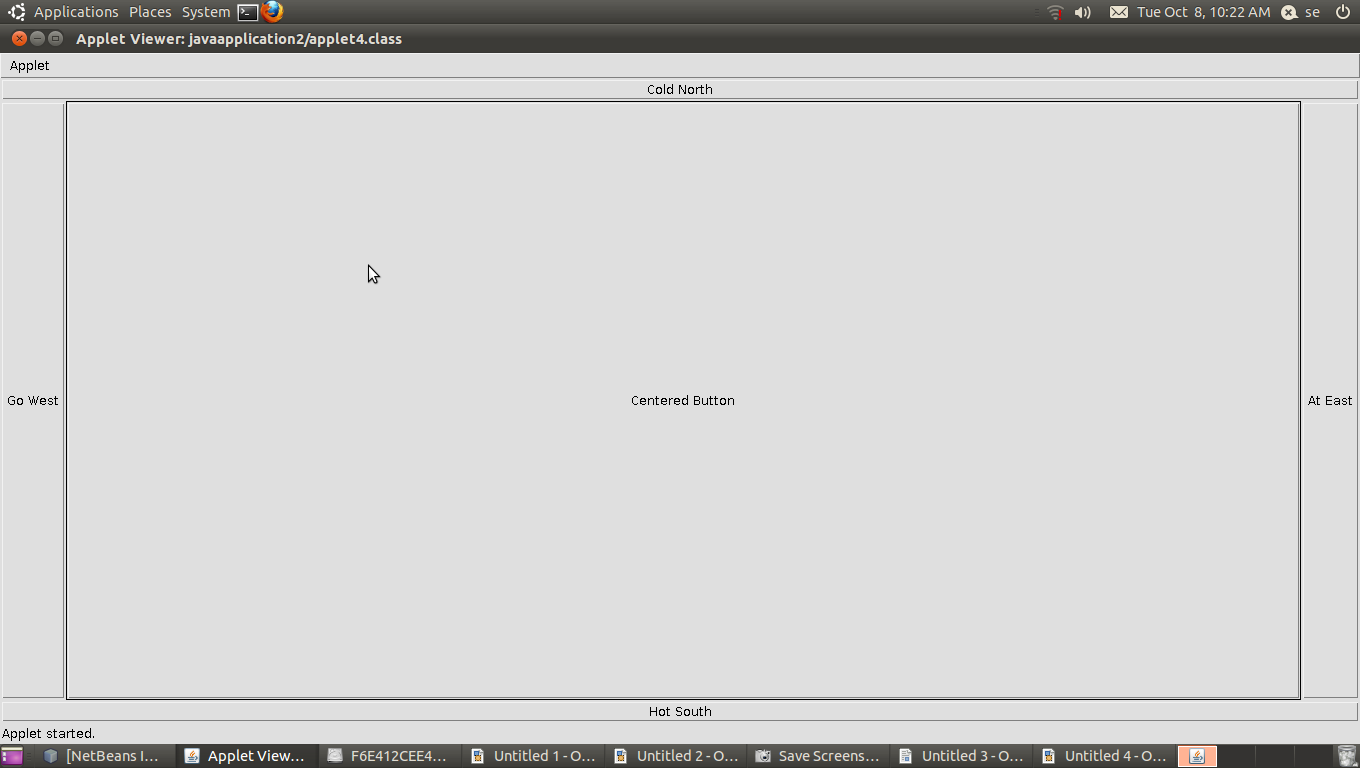 MOUSE LISTENERCODE:-import java.awt.*;import java.applet.*;import java.awt.event.*;publicclass applet10 extends Applet implements MouseListener{int xpos,ypos;int rect1xco,rect1yco,rect1width,rect1height;boolean mouseEntered;boolean rect1Clicked;publicvoid init()    {    rect1xco=20;    rect1yco=20;    rect1width=100;    rect1height=50;    addMouseListener(this);}	publicvoid paint(Graphics g)    {    g.setColor(Color.green);    g.fillRect(rect1xco,rect1yco,rect1width,rect1height);    g.setColor(Color.red);    g.drawString("mouse pointer", xpos, ypos);if(rect1Clicked)             {        g.drawString("You clicked in the rectangle",20,120);    }else    {       g.drawString("You clicked outside the rectangle",20,120); }if(mouseEntered)    {        g.drawString("Mouse is in the applet area",20,160);    }else    {        g.drawString("Mouse is outside the applet area",20,160); }    }publicvoid mouseClicked(MouseEvent me)    {        xpos=me.getX();        ypos=me.getY();if((xpos>rect1xco)&&(xpos<rect1xco+rect1width)&&(ypos>rect1yco)&&(ypos<rect1yco+rect1height))        {         rect1Clicked=true;    }else        {            rect1Clicked=false;            repaint(); }    }publicvoid mousePressed(MouseEvent me){}publicvoid mouseReleased(MouseEvent me){}publicvoid mouseEntered(MouseEvent me)       {           mouseEntered=true;           repaint();       }publicvoid mouseExited(MouseEvent me)    {           mouseEntered=false;           repaint();       }}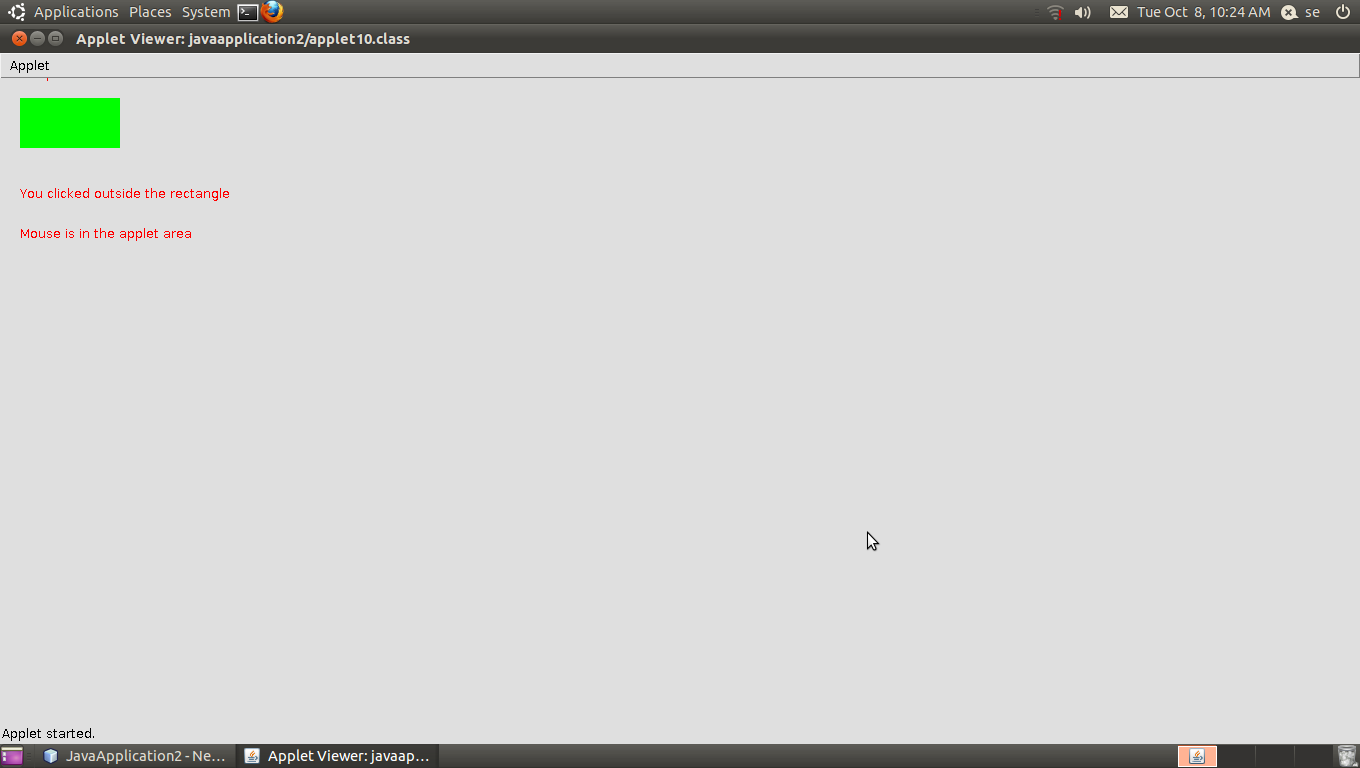 SHAPES AND COLORSCODE:-import java.awt.*;import java.applet.*;publicclass applet1 extends Applet{Font bigFont;Color redColor;Color weirdColor;Color bgColor;publicvoid init()    {bigFont=new Font("Arial",Font.BOLD,16);    redColor=Color.red;    weirdColor=new Color(60,60,122);    bgColor=Color.blue;    setBackground(bgColor);    }publicvoid paint(Graphics g)    {g.setFont(bigFont);    g.drawString("SHAPES AND COLOURS",80,20);    g.setColor(redColor);    g.drawRect(100,100,100,100);    g.fillRect(110,110,80,80);    g.setColor(weirdColor);    g.fillArc(120,120,60,60,180,180);    g.setColor(Color.yellow);    g.drawLine(140,140,160,160);    g.setColor(Color.black);} }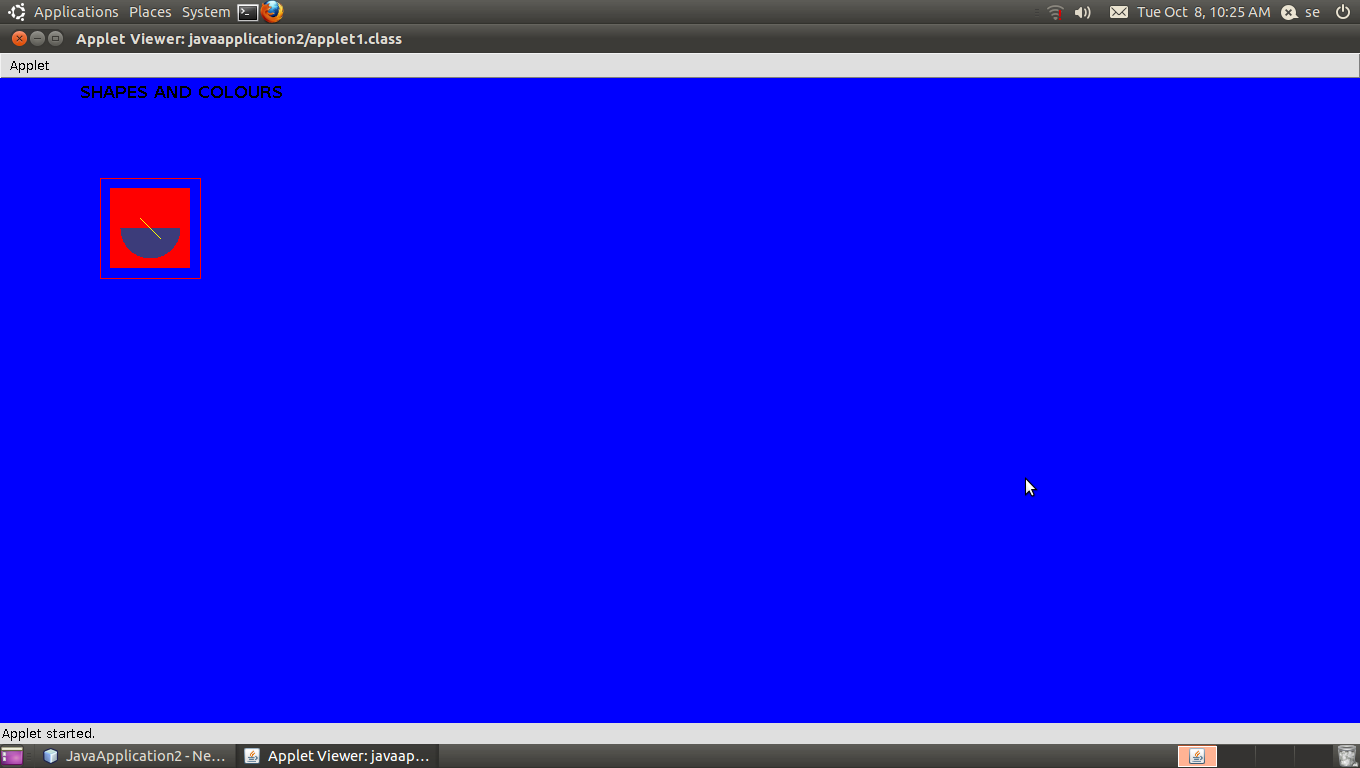 FONTSCODE:-import java.awt.*;import java.applet.*;publicclass applet7 extends java.applet.Applet{ Font f1,f2,f3;publicvoid init()    { f1=new Font("Times New Roman",Font.BOLD|Font.ITALIC,12);      f2=new Font("Lucida Sans",Font.BOLD,16);      f3=new Font("Georgia",Font.PLAIN,20);    }publicvoid paint(Graphics g)    { g.setFont(f1);      g.drawString("Welcome",100,100);      g.setFont(f2);      g.drawString("Welcome",100,200);      g.setFont(f3);      g.drawString("Welcome",100,300);  }}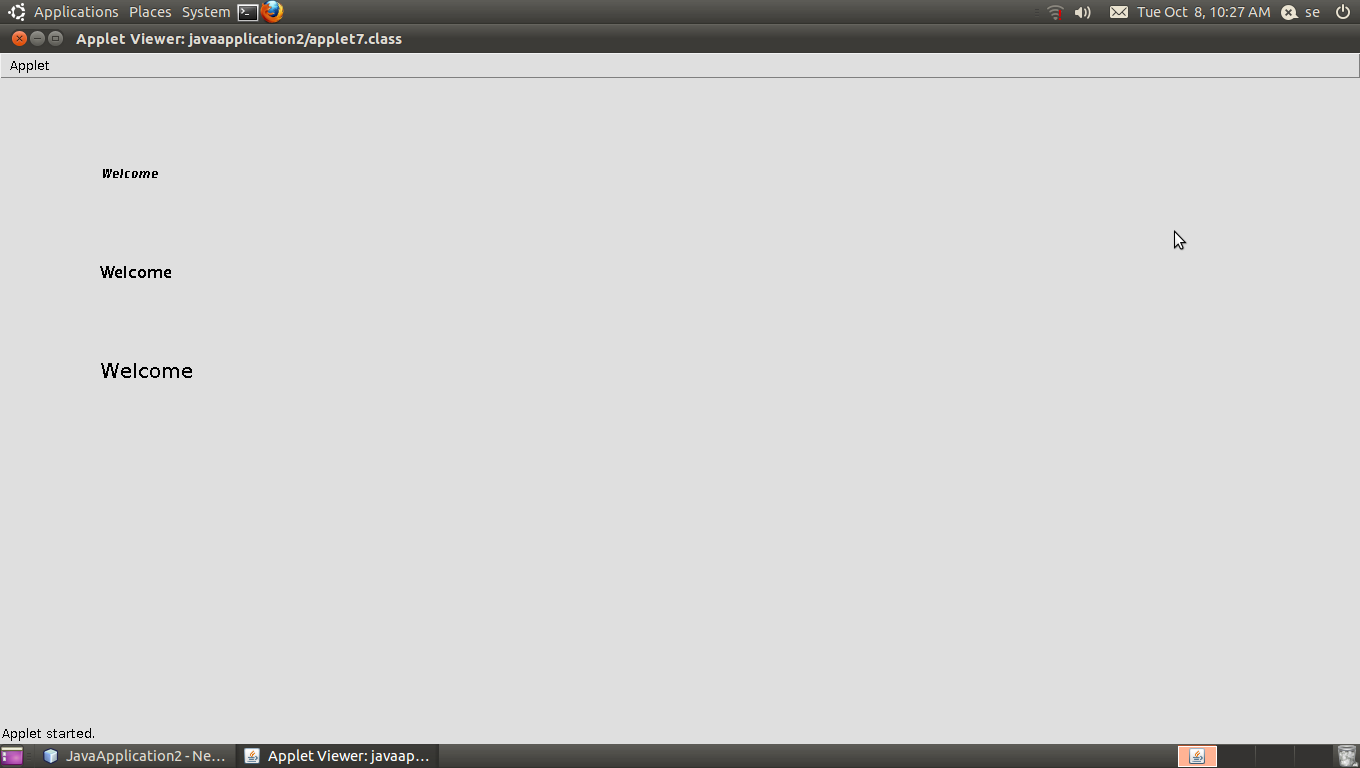  ADDITION OF INTEGERSCODE:-import java.awt.*;import java.applet.*;publicclass applet6 extends Applet { Label p;  TextField i;int n,s;publicvoid init()    { p=new Label("Type an integer and press <Enter>");      i=new TextField(10);      add(p);      add(i);      s=0;    }	publicboolean action(Event e,Object o)    { n=Integer.parseInt(o.toString());      i.setText("");      s=s+n;      showStatus(Integer.toString(s));returntrue;   }}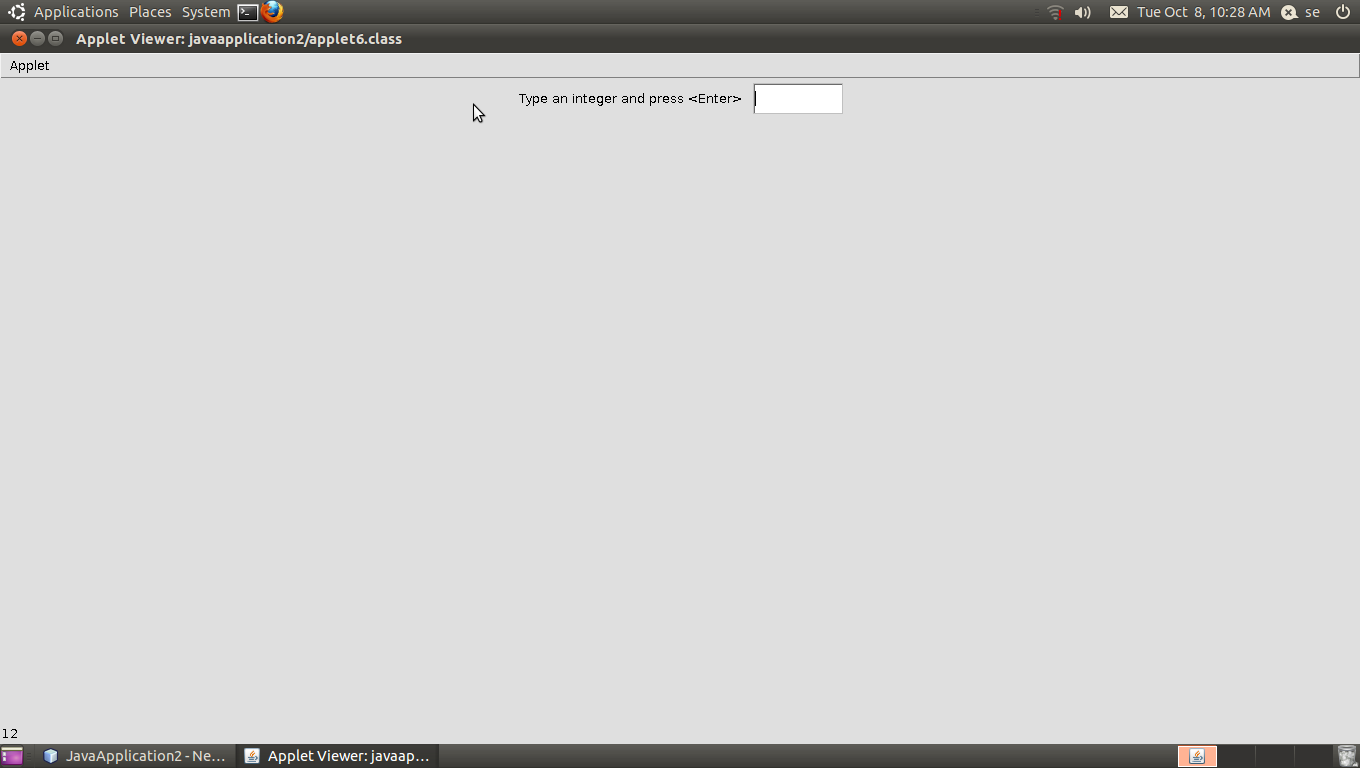   ACTION LISTENERCODE:-import java.awt.*;import java.awt.event.*;import java.applet.*;publicclass applet5 extends Applet implements ActionListener{Button bluebutton;Button redbutton;Button greenbutton;publicvoid init()    {bluebutton=new Button("BLUE");    redbutton=new Button("RED");    greenbutton=new Button("GREEN");    add(bluebutton);    add(redbutton);    add(greenbutton);    bluebutton.addActionListener(this);    redbutton.addActionListener(this);    greenbutton.addActionListener(this);}publicvoid actionPerformed(ActionEvent evt)    {if(evt.getSource()==bluebutton)    {setBackground(Color.blue);    }elseif (evt.getSource()==redbutton)    {setBackground(Color.red); }elseif(evt.getSource()==greenbutton)      {setBackground(Color.green); }}}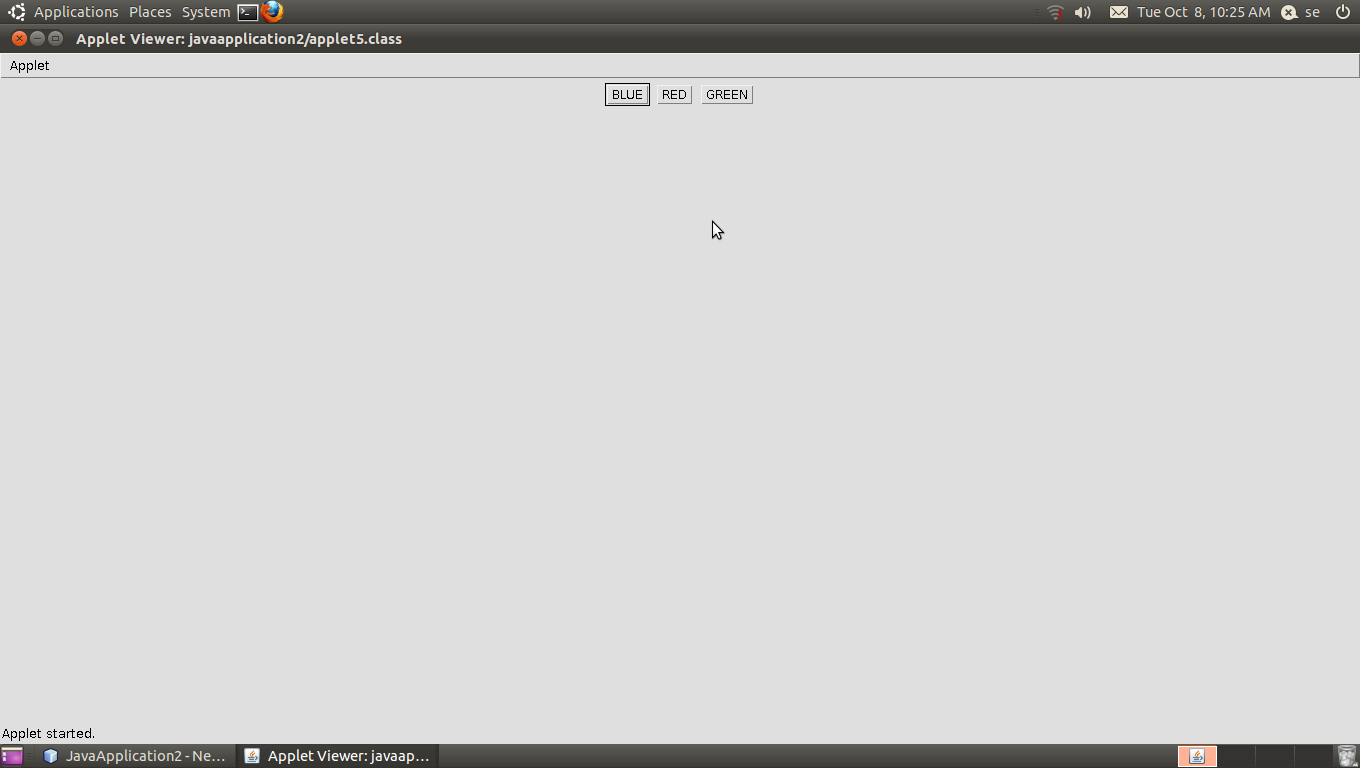 PANELCODE:-import java.awt.*;import java.applet.*;publicclass applet9 extends java.applet.Applet{Label l1,l2,l3;Panel p1,p2,p3;publicvoid init()    {    setLayout(new BorderLayout());    p1=new Panel();    p1.setBackground(Color.blue);    p2=new Panel();    p2.setBackground(Color.green);    p3=new Panel();    p3.setBackground(Color.red);    l1=new Label("THIS IS MY");    p1.add(l1);    l2=new Label("FIRST");    p2.add(l2);    l3=new Label("PANEL PROGRAM");    p3.add(l3);    add(p1,"North");    add(p2,"Center");    add(p3,"South");}publicvoid paint(Graphics g)    {}}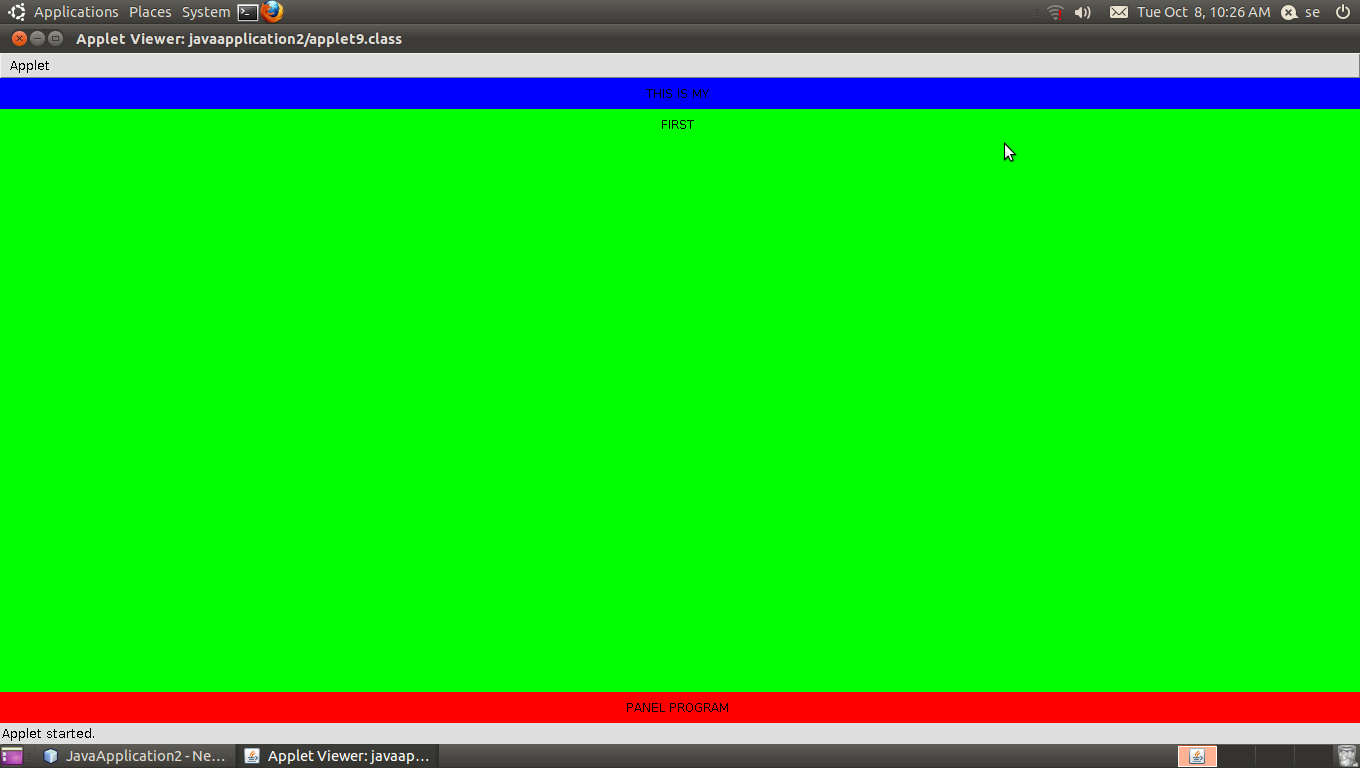                       POINT CLASSCODE:-import java.awt.*;publicclass applet8 extends java.applet.Applet{Point p1,p2;publicvoid init()    {    p1=new Point(100,250);    p2=new Point(500,300);}publicvoid paint(Graphics g)    {    g.drawLine(p1.x,p1.y,p2.x,p2.y);}}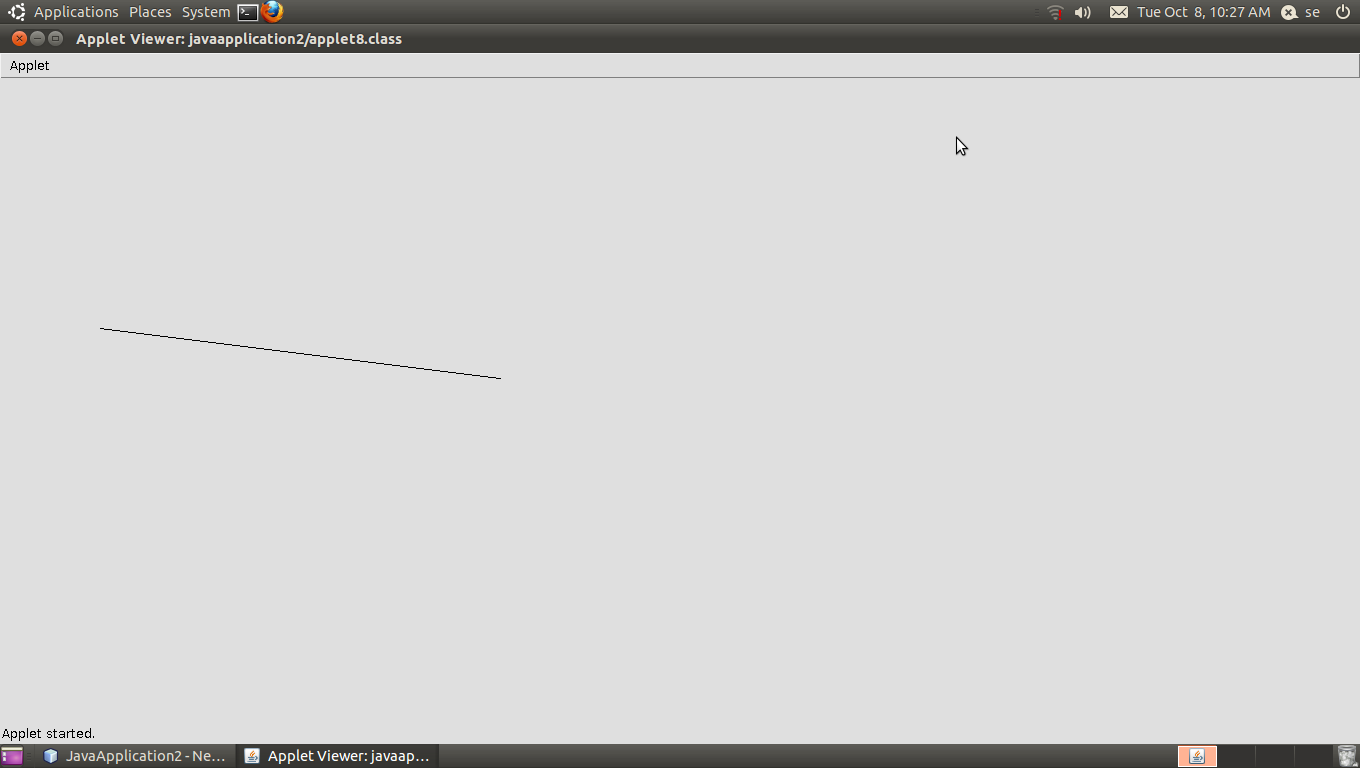 